[Cause Name] announces new Partnership with Virtue[City, Date] - [Cause Name] is pleased to announce a new partnership with Virtue, a fundraising platform that connects online retailers with causes they care about across the UK. This partnership will allow [Cause Name] to instantly begin fundraising through online stores based in [City] and across the UK.At [Cause Name] we are focused on [a few sentences about the cause mission]. Partnering with Virtue means that online shoppers can now support our cause when purchasing products online. They can also donate directly to the cause through the online store in just a few clicks.

If you are an online retailer based in [City] and would like to support [Cause Name], you can do so in just a few minutes with Virtue’s Shopify App. Or, contact them directly to see how you can start supporting us.

Contact Information:[your name][your email or mobile number]Virtuesupport@virtueimpact.com[include a few images of your cause including your logo]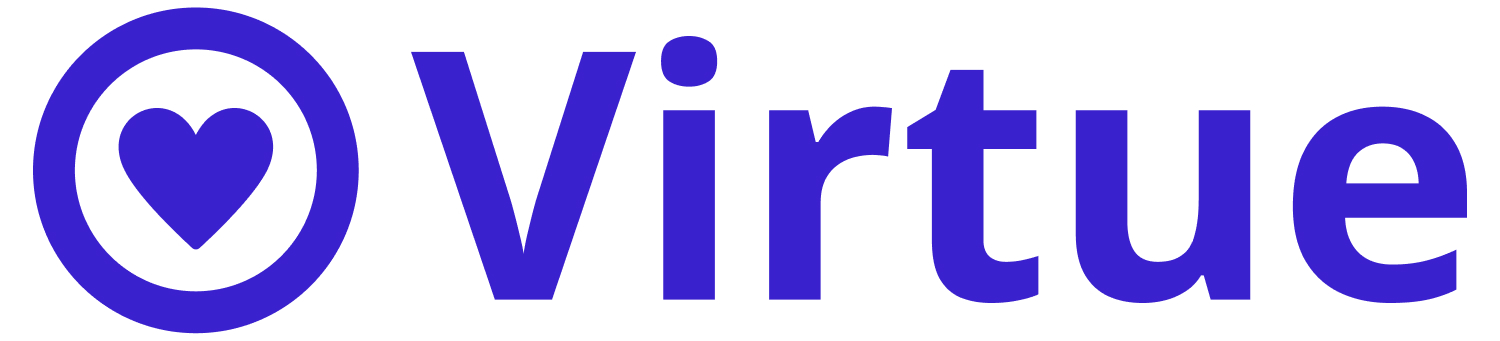 